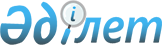 Ақтөбе облысы Темір аудандық мәслихатының 2020 жылғы 30 желтоқсандағы № 566 "2021–2023 жылдарға арналған Қайыңды ауылдық округ бюджетін бекіту туралы" шешіміне өзгерістер енгізу туралы
					
			Мерзімі біткен
			
			
		
					Ақтөбе облысы Темір аудандық мәслихатының 2021 жылғы 13 шілдедегі № 73 шешімі. Мерзімі өткендіктен қолданыс тоқтатылды
      ШЕШТІ:
      1. Ақтөбе облысы Темір аудандық мәслихаттың "2021–2023 жылдарға арналған Қайыңды ауылдық округ бюджетін бекіту туралы" 2020 жылғы 30 желтоқсандағы № 566 (Нормативтік құқықтық актілерді мемлекеттік тіркеу тізілімінде № 7946 болып тіркелген) шешіміне мынадай өзгерістер енгізілсін:
      1–тармақ мынадай редакцияда жазылсын:
      "1. 2021–2023 жылдарға арналған Қайыңды ауылдық округ бюджеті осы шешімдегі 1, 2 және 3–қосымшаларға сәйкес, оның ішінде 2021 жылға мынадай көлемдрде бекітілсін:
      1) кірістер – 36 503 мың теңге, оның ішінде:
      салықтық түсімдер – 1517 мың теңге;
      салықтық емес түсімдер – 452 мың теңге;
      негізгі капиталды сатудан түсетін түсімдер – 0 теңге;
      трансфертер түсімдері – 34 534 мың теңге;
      2) шығындар – 37 090,5 мың теңге;
      3) таза бюджеттік кредиттеу – 0 теңге, оның ішінде:
      бюджеттік кредиттер – 0 теңге;
      бюджеттік кредиттерді өтеу – 0 теңге;
      4) қаржы активтерiмен жасалатын операциялар бойынша сальдо – 0 теңге, оның ішінде:
      қаржы активтерiн сатып алу – 0 теңге;
      мемлекеттің қаржы активтерін сатудан түсетін түсімдер – 0 теңге;
      5) бюджет тапшылығы (профициті) – -587,5 мың теңге;
      6) бюджет тапшылығын қаржыландыру (профицитін пайдалану) – 587,5 мың теңге, оның ішінде:
      қарыздар түсімі – 0 теңге;
      қарыздарды өтеу – 0 теңге;
      бюджет қаражатының пайдаланылатын қалдықтары – 587,5 мың теңге.";
      5–тармақ мынадай редакцияда жазылсын:
      "5. 2021 жылға арналған Қайыңды ауылдық округ бюджетіне аудандық бюджеттен 9 165 мың теңге сомасында ағымдағы нысаналы трансферттер түсімдері ескерілсін.
      Ағымдағы нысаналы трансферттердің аталған сомаларын бөлу Қайыңды ауылдық округі әкімінің шешімі негізінде айқындалады.".
      2. Көрсетілген шешімдегі 1–қосымша осы шешімдегі қосымшаға сәйкес редакцияда жазылсын.
      3. Осы шешім 2021 жылғы 1 қаңтардан бастап қолданысқа енгізіледі. 2021 жылға арналған Қайыңды ауылдық округ бюджеті
					© 2012. Қазақстан Республикасы Әділет министрлігінің «Қазақстан Республикасының Заңнама және құқықтық ақпарат институты» ШЖҚ РМК
				
      Аудандық мәслихат хатшысы 

Б. Шаимов
шешіміне қосымшаТемір аудандық мәслихатының 2020 жылғы "30" желтоқсандағы № 566 шешіміне 1-қосымша
Санаты
Санаты
Санаты
Санаты
Сомасы, (мың теңге)
Сыныбы
Сыныбы
Сыныбы
Сомасы, (мың теңге)
Кіші сыныбы
Кіші сыныбы
Сомасы, (мың теңге)
Атауы
Сомасы, (мың теңге)
I. Кірістер
36 503
1
Салықтық түсімдер
1 517
01
Табыс салығы
120
2
Жеке табыс салығы
120
04
Меншiкке салынатын салықтар
1 397
1
Мүлiкке салынатын салықтар
18
3
Жер салығы
64
4
Көлiк құралдарына салынатын салық
1 315
2
Салықтық емес түсiмдер
452
01
Мемлекеттік меншіктен түсетін кірістер
252
5
Мемлекет меншігіндегі мүлікті жалға беруден түсетін кірістер
252
06
Басқа да салықтық емес түсiмдер
200
1
Басқа да салықтық емес түсiмдер
200
4
Трансферттердің түсімдері
34 534
02
Мемлекеттiк басқарудың жоғары тұрған органдарынан түсетiн трансферттер
34 534
3
Аудандардың (облыстық маңызы бар қаланың) бюджетінен трансферттер
34 534
Функционалдық топ
Функционалдық топ
Функционалдық топ
Функционалдық топ
Функционалдық топ
Сомасы, (мың теңге)
Кіші функционалдық топ
Кіші функционалдық топ
Кіші функционалдық топ
Кіші функционалдық топ
Сомасы, (мың теңге)
ББ әкімшісі
ББ әкімшісі
ББ әкімшісі
Сомасы, (мың теңге)
Бағдарлама
Бағдарлама
Сомасы, (мың теңге)
Атауы
Сомасы, (мың теңге)
II. Шығындар
37 090,5
01
Жалпы сипаттағы мемлекеттiк қызметтер
21 294,4
1
Мемлекеттiк басқарудың жалпы функцияларын орындайтын өкiлдi, атқарушы және басқа органдар
21 294,4
124
Аудандық маңызы бар қала, ауыл, кент, ауылдық округ әкімінің аппараты
21 294,4 
001
Аудандық маңызы бар қала, ауыл, кент, ауылдық округ әкімінің қызметін қамтамасыз ету жөніндегі қызметтер
20 614,4
022
Мемлекеттік органның күрделі шығыстары
680
07
Тұрғын үй-коммуналдық шаруашылық
11 030
3
Елді-мекендерді көркейту
11 030
124
Аудандық маңызы бар қала, ауыл, кент, ауылдық округ әкімінің аппараты
11 030
008
Елді мекендердегі көшелерді жарықтандыру
3 430
009
Елді мекендердің санитариясын қамтамасыз ету
350
011
Елді мекендерді абаттандыру мен көгалдандыру
7 250
13
Басқалар
4 765
9
Басқалар
4 765
124
Аудандық маңызы бар қала, ауыл, кент, ауылдық округ әкімінің аппараты
4 765
040
Өңірлерді дамытудың 2025 жылға дейінгі бағдарламасы шеңберінде өңірлерді экономикалық дамытуға жәрдемдесу бойынша шараларды іске асыруға ауылдық елді мекендерді жайластыруды шешуге арналған іс-шараларды іске асыру
4 765
15
Трансферттер
1,1
01
Трансферттер
1,1
124
Аудандықмаңызы бар қала, ауыл, кент, ауылдық округ әкімінің аппараты
1,1
048
Пайдаланылмаған (толық пайдаланылмаған) нысаналы трансферттерді қайтару
1,1
ІІІ.Таза бюджеттік кредиттеу
0
Бюджеттік кредиттер
0
Санаты
Санаты
Санаты
Санаты
Сомасы, (мың теңге)
Сыныбы
Сыныбы
Сыныбы
Сомасы, (мың теңге)
Кіші сыныбы
Кіші сыныбы
Сомасы, (мың теңге)
Атауы
Сомасы, (мың теңге)
5
Бюджеттік кредиттерді өтеу
0
01
Бюджеттік кредиттерді өтеу
0
1
Мемлекеттік бюджеттен берілген бюджеттік кредиттерді өтеу
0
Функционалдық топ
Функционалдық топ
Функционалдық топ
Функционалдық топ
Функционалдық топ
Сомасы, (мың теңге)
Кіші функционалдық топ
Кіші функционалдық топ
Кіші функционалдық топ
Кіші функционалдық топ
Сомасы, (мың теңге)
ББ әкімшісі
ББ әкімшісі
ББ әкімшісі
Сомасы, (мың теңге)
Бағдарлама
Бағдарлама
Сомасы, (мың теңге)
Атауы
Сомасы, (мың теңге)
IV. Қаржы активтерімен жасалатын операциялар бойынша сальдо
0
V. Бюджет тапшылығы (профициті)
-587,5 
VІ. Бюджет тапшылығын қаржыландыру (профицитін пайдалану)
587,5
Санаты
Санаты
Санаты
Санаты
Сомасы, (мың теңге)
Сыныбы
Сыныбы
Сыныбы
Сомасы, (мың теңге)
Кіші сыныбы
Кіші сыныбы
Сомасы, (мың теңге)
Атауы
Сомасы, (мың теңге)
8
Бюджет қаражатының пайдаланылатын қалдықтары
587,5
01
Бюджет қаражаты қалдықтары
587,5
1
Бюджет қаражатының бос қалдықтары
587,5